                                     Belberg                                            ИНСТРУКЦИЯ                                                                Электрогрелка Belberg                                              Модель : BL-11Уважаемый покупатель!Спасибо за приобретение выпускаемого нами изделия. Наши продукты являются высококачественными и всесторонне проверенными изделиями для обогрева. Прочитайте , пожалуйста, внимательно данную инструкцию по использованию и учтите приведенные в ней указания.Электрогрелка для обогрева тела человека оснащена системой безопасности. Эта система построена на основе электронных датчиков и предотвращает перегрев прибора по всей плоскости путем его отключения в случае сбоя.1.Важные указанияНесоблюдение приведенных ниже указаний может приводить к травмам людей или к материальному ущербу (поражению электрическим током, ожогам кожи, пожару). Приведенные ниже указания служат не только для защиты вашего здоровья и здоровья других людей, но и для защиты самого изделия. Поэтому строго соблюдайте эти указания и передавайте данную инструкцию новому пользователю при передаче  изделия.Используйте электрическую грелку только в целях, описанных в данной инструкции;Электрическая грелка предназначена исключительно для домашнего использования, а не для коммерческого использования или использования в больницах или медицинских учреждениях;Данная электрическая грелка не предназначена для использования лицами ( в т.ч. детьми) с ограниченными физическими или  умственными способностями, или  с недостатком опыта и/или, за исключением случаев, когда они находятся под постоянным присмотром ответственных за них лиц;Не использовать данную электрическую грелку для людей, находящихся  в беспомощном состоянии, малолетних детей и лиц, не чувствительных к теплу;При известных обстоятельствах, исходящие от этой электрической грелки электромагнитные поля могут нарушать работу кардиостимулятора. Поэтому перед использованием данного изделия проконсультируйтесь с врачом и изготовителем кардиостимулятора;Данную электрическую грелку:- разрешается присоединять только к указанному на приборе напряжению;- разрешается эксплуатировать только с указанным на приборе (этикетке) выключателем;- запрещается включать в скрученном или сложенном состоянии;- не использовать во влажном состоянии;Когда электрическая грелка включена, запрещается:- класть на нее какие-либо предметы – класть на нее источники тепла;Электронные узлы в выключателе электрической грелки при использовании вызывают легкий нагрев выключателя. Поэтому во время работы выключатель не должен быть перекрыт или лежать на включенной грелке;Не тянуть, не скручивать и не перегибать сетевые кабели;Не втыкать в электрическую грелку иголки или другие острые предметы;Детям запрещается пользоваться этой электрической грелкой, за исключением случаев, когда выключатель предварительно отрегулирован родителями или воспитателями, или, когда ребенок достаточным образом проинструктирован о безопасном использовании;Во избежание игр с электрической грелкой дети должны  находиться под присмотром;Электрическую грелку регулярно проверять на наличие  признаков износа или повреждений. При обнаружении подобных признаков  и в случае неправильного использования прибора перед повторным использованием его необходимо отнести для проверки в сервисную службу или в соответствующую торговую организацию;Если провод сетевого питания электрической грелки поврежден, то во избежание опасности его должна заменить сервисная служба. Такой ремонт платный, как и сам новый провод;Ремонт разрешается выполнять только специалистам ремонтной мастерской, т.к. для ремонта требуются специальные инструменты. Из-за неправильного выполнения ремонта могут возникать серьезные опасности для пользователя;При возникновении вопросов по использованию прибора, обратитесь в нашу сервисную службу.2. Использование по назначениюДанная электрическая грелка предназначена только для обогрева тела человека. Если вы испытываете постоянные боли в мышцах и суставах, пожалуйста, сообщите об этом своему врачу. Постоянные боли могут быть симптомом серьезного заболевания.Если вы испытываете боль или дискомфорт во время  использования устройства, немедленно прекратите его использование. Не предназначен для медицинского использования в больнице.Никогда не используйте электрогрелку для животных.Использование данного устройства при максимальной температуре в течение длительного периода времени может привести к ожогам кожи.Если устройство должно использоваться непрерывно в течение длительного периода времени, контроллер должен быть установлен в самое низкое положение.      3. Использование      3.1. Техника безопасностиЭлектрическая грелка с подогревом оснащена системой безопасности. Эта система построена на основе  электронных датчиков и предотвращает перегрев прибора по всей плоскости путем его отключения в случае сбоя. После автоматического отключения прибора системой безопасности по причине сбоя, сигнальная лампочка не будет гореть, даже если прибор включен. Помните, что по соображениям безопасности пользоваться грелкой после  произошедшего сбоя нельзя, а следует отослать его по указанному адресу сервисной службы.      3.2. Подготовка к использованиюПодсоедините шнур с пультом через разъем, находящийся на электрогрелке.Вставьте штекер в розетку.                                                     Внимание! Если грелка для обогрева тела человека                                                           используется в течение нескольких часов,                                                       рекомендуется устанавливать минимальную температуру во                                                          избежание перегрева и ожога кожи.       4. Запуск и настройка температурыДля включения электрогрелки нажмите кнопку включения на пульте.Пульт запрограммирован на максимальный температурный режим и на максимальное время отключения.Данная электрогрелка имеет 8(восемь) 1,2,3,4,5,6,7,8 температурных режима нагрева и 3(три) 30,45,60 мин. временных отрезка отключения.Температура нагрева электрогрелки от 40 гр. до 60 гр. Цельсия.Ваша электрогрелка нагреется быстрее, если в начале использования установить максимальную температуру.     5. Автоматическое отключениеЭлектрическая грелка для обогрева тела человека автоматически отключается через 30, 45 и 60 минут непрерывного использования, в зависимости от установленного вами временного промежутка. Это экономит энергию и обеспечивает дополнительную безопасность, потому , что грелка никогда не должна использоваться без присмотра. Чтобы снова включить грелку, нажмите на кнопку, а затем верните желаемую температуру.После использования, пожалуйста, отсоедините вилку от розетки.     6. Чистка и уход чехла  Машинная стирка  чехла при 40 С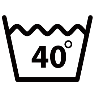    Не отбеливать. Не использовать хлорсодержащие вещества;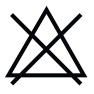      Сухая  чистка запрещена;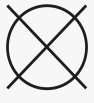     Запрещено сушить в сушилке;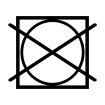 Никогда не используйте сильные моющие средства или твердую щетку;Не допускайте спутывания кабеля;После использования прибора дайте ему остыть. Храните устройство в чистом и сухом месте, разложенном на ровной поверхности, накрытым защитным покрывалом или тряпочкой;6.1. ПокрытиеЭлектронагревательный прибор нельзя чистить в стиральной  машине, ни в химических веществах, ни в химчистках;Никогда  не используйте нагревательное устройство, пока  оно влажное;Термостат не должен соприкасаться с водой ни при каких обстоятельствах. Никогда не держите нагревательное устройство под проточной водой и не погружайте  его в жидкость! Влага может повредить термостат.   Не гладить;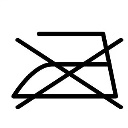   Не прокалывать;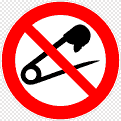   Не использовать в сложенном виде;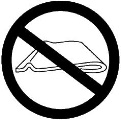 Внимание !  Не стирать нагревательный прибор!7. Хранение и периодическая проверкаНе сминайте электрогрелку. Аккуратно сложите изделие для хранения;Храните устройство в сухом месте, если оно не используется;Перед тем, как складывать грелку, убедитесь, что она остыла;Регулярно проверяйте устройство и шнур питания на наличие признаков износа или повреждения;Не используйте химические средства от моли;Не кладите на  устройство тяжелые предметы при его хранении, это может повредить электрические провода;Пожалуйста, верните устройство в пункт продажи в случае неисправности;8. Техническая информацияМодель : BL-11Размер : 43 х 43 смЭлектропитание: АС 220-240V 50Hz  Потребляемая мощность: 70 ВтАвтоматический таймер: 30. 45 и 60 мин.Вес Нетто/Брутто : 0,6 кг/0,8 кгГабаритные размеры  упаковки  Д х Ш х В: 45 х 24 х 9,5 смУровень переключения : 1-2-3-4-5-6-7-8Комплектация: электрическая грелка – 1 шт., пульт управления 1 шт., чехол из льняной ткани, синтепоновая прокладка, инструкция.Устройство оснащено двойной защитной изоляцией и соответствует классу защиты II9. УтилизацияПо истечении срока службы утилизируйте это устройство в соответствии с директивой об утилизации электрического и электронного оборудования 2002/96/ЕС (WEEE).     Данный знак на продукте или его упаковке информирует вс о том, что этот продукт нельзя рассматривать как обычные бытовые отходы. В случае утилизации продукт должен быть возвращен в пункт сбора для переработки электронных и электрических устройств.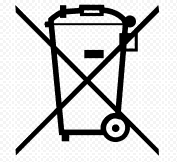 9.1. Условия гарантии и ремонтаПожалуйста, свяжитесь с вашим дилером или сервисным центром в случае претензии по гарантии. Если вам необходимо вернуть устройство, приложите копию квитанции и укажите, в чем заключается неисправность.9.2. Применяются следующие условия гарантии:Гарантийный срок на продукцию составляет 12 месяцев с дня продажи через розничную сеть.Настоящая гарантия имеет силу при соблюдении следующих условий: правильное и четкое заполнение Гарантийного Сертификата, наличие чека, содержащего дату покупки.Наша компания оставляет за собой право в отказе от гарантийного обслуживания в случае не представления вышеуказанных документов или если информация в них  будет не полной неразборчивой, что вызовет сомнения или затруднения в установлении факта и даты приобретения изделия.Ремонт по гарантии не продлевает гарантийный срок ни на устройство, ни на запасные части.Гарантия включает в себя выполнение ремонтных работ и замену неисправных частей.Гарантия не включает в себя периодическое обслуживание.Не подлежат гарантийному ремонту, а также замене или возврату изделия с дефектами, возникшими  вследствие: механических повреждений, несоблюдения условий эксплуатации или ошибочных действий владельца, на  случаи собственной вины покупателя, попадания внутрь посторонних предметов, жидкости, насекомых, ремонта или внесения конструктивных изменений неуполномоченными лицами, подключения изделия к питанию не соответствующего ГОСТА.Поставщик : ИП Гаврюсев Сергей НиколаевичАдрес: Московская обл., г. Ногинск, ул. Климова 38Все замечания и предложения по качеству изделий просим Вас направлять по адресу :belberg.servis@gmail.comСервисный центр111141, Москва, ул. Кусковская 20А , офис 514А, тел +7 (926)650-36-72                                     Гарантийный талонС помощью кнопки температурных режимов отрегулируйте степень нагрева.Электрическая грелка оснащена внутренним термостатом, который  автоматически регулирует температуру и поддерживает ее на постоянном уровне. Это устройство будет регулировать комфортное и безопасное тепло.Название изделия Электрическая грелка BL-11МодельBL-11Дата продажи____/______________/______Дата     Месяц                ГодПродавецНаименование :____________________________________________________________________________Телефон ______________________________М.П.